Urban Health Case Challenge 2021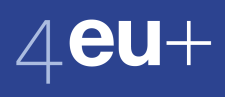 Application form All students who want to participate in the challenge must fill in this form and then send it to Ms. Katharina Keil (Katharina.keil@awi.uni-heidelberg.de) by October 18th, 2021. On the basis of these forms we will choose 10 people who will represent our university in the Challenge. Name and surname:	….……………………………………………………………………………………Student’s id number:	……………Department: 		………………………………………………………………………………………Study program: 	………………………………………………………………………………………Level and year of studies:	……………………………………………………………………………Titles of courses the student attends or attended, which are connected with urban problems and/or mental health, if any:		……………………………………………………………………………Candidate’s activities, which are connected with urban problems and/or mental health, like work for NGOs, volunteering, jobs in the private or public sector, if any: ……………………………………………………………………………………………………………………………Why do you want to participate in the Challenge (max: 500 characters)? ……………………………………………………………………………………………………………………………